ZAŁĄCZNIK NR 8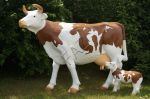 Dostawa i zakup figur krowy i cielaka *h 135 x 215cm  oraz h 60 x.72 cmWg. załączonego zdjecia poglądowego